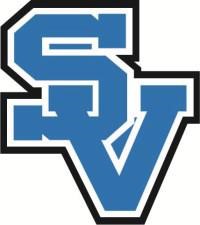 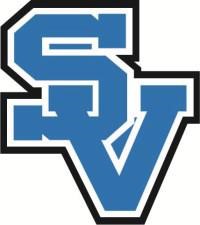  SV Baseball Boosters Meeting  Wednesday, September 6, 2023  6:30 PM PaneraIn Attendance: Greg Parrotto, Mike DelDuca,, Rachel Malak, Kim Rebholz, Shawna Lemke, Janell Malichky, Jody Erdos, Colleen Piekutoski, Monica Hartford, Barbara Vlasto, Jen McNany, Brian Frey, Dan ConvilleTreasury Report: Shawna Lemke-budget information handed out -reviewed checking transactions, projected budget -12 seniors this year, preparing budget-changed accounts over to new board members-have a surplus because of savings over the last few yearsPromotions: Colleen Piekutoski, Janell Malichky  -working on new package sheets for next meeting Secretary Report: Rachel Malak-minutes from last general meeting were handed out, approved by all  Vice President: Mike DelDuca-nothing to reportPresident: Greg Parrotto -Homecoming parade October 5 with setup starting at 3:45, games are rented, Purchasing pep rolls and pretzels, truck and trailer reserved, need to find another microwave and 10x10 tent-Next meeting to discuss vouchers with Pirates pricing and seating-nest meeting will go over set up for Homecoming parade-Pirates want deposit by end of October-away meals still through Jersey Mikes-dropped off plaques from last year’s awards to high school-next meeting to discuss player gifts (Jody Erdo’s will make QR code for sizing)-next meeting October 4, 2023 Meeting adjourned at 6:57 PM                                                             SVBB Board MembersPresident: Greg Parrotto    Vice President: Mike DelDucaTreasurer:  Shawna LemkePromotions: Janell Malichky and Colleen PiekutoskiSecretary:  Rachel Malak